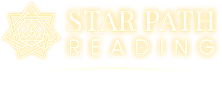 Welcome to your personalized Star Path ReadingChapter 1: General Personality CharacteristicsSun in Virgo:    At heart you are modest and humble, and you rarely strive to be in the limelight or in a position of power. You have a sharp analytical mind, a keen eye for detail, and you prefer to observe, dissect, and study life from a distance. Conscientious and conservative, you can be relied upon to be careful, efficient, and thorough in your work and you take pride in doing a job well. What you may lack in self-confidence you often make up for in skill - developing expertise, technical knowledge, and competency in some specialized area. You are adept at using your hands to create or fix things, and meticulous attention to detail and careful craftsmanship are your forte. Some would say you are a little TOO meticulous, for you can be extremely critical and petty if everything is not done exactly as you think it should be, and you worry about things that other people consider trivial and unimportant. You like to organize, categorize, and arrange everything into a logical system, and you are often distinctly uncomfortable when something does not fit into a neat category. Disorganization vexes you. You probably wish that you were not such a perfectionist, for besides being a stickler for details, you can be mercilessly self-critical as well. Whether in your environment or in yourself, you tend to focus on the flaws, with a desire to improve, refine, and perfect. You are strictly factual, truthful, and scrupulously honest in your self-estimation, and you often do not give yourself enough praise or credit.    You are also highly discriminating and may be especially particular about your diet, hygiene, and health habits. You have high aesthetic standards and refined sensitivities, and will be bothered by elements in your surroundings (such as disorder, cigarette smoke, etc.) that others overlook. Your tastes are simple, understated, but refined. Coarseness, bluntness, and vulgarity really offend you. You can be difficult to live with sometimes because of your fastidiousness, your sensitivity, and your idiosyncrasies about food and cleanliness.    Though you seem rather cool and self-contained, you have a very helpful nature and you enjoy serving others. You are content to be in a supportive, assisting role rather than in the lead. You are quietly devoted to the ones you care for.    You are careful and cautious in your approach to life, realistic, practical, and disinclined to gamble. You analyze before you act. You are too serious sometimes. Allowing yourself to play and to make mistakes would be HEALTHY for you!Chapter 2: Mental Interests and AbilitiesMercury in Virgo:    You are an exacting perfectionist with a clear, logical, analytical mind and an aptitude for work that requires meticulous attention to detail and efficient organization. Well-grounded and pragmatic, you tend to develop specialized skills and technical expertise in some practical field. Knowledge, ideas, and theories don't really interest you unless they are useful in a tangible way. You are inclined to analyze, measure, and dissect everything and to miss nuances, subtle shades of feeling and meaning. Your strengths are in your precise thinking, careful craftsmanship, and mastery of technical skills. You tend to be very good at what you do and critical of others' work if it does not meet your high standards.Mercury Square Neptune:    Your mind is highly imaginative and creative and you possess dramatic, artistic, or musical abilities. As a child, you enjoyed daydreaming, fantasizing, pretending, and probably lived in "your own little world" a good deal. You perceive things which are not obvious to other people and you have an uncanny ability to "read" people and situations without being told anything about them. However, you must learn to discriminate between a true psychic perception and your imagination. Learning to discipline and focus your mind is necessary if you wish to use all of your creative potential. Otherwise, you could be simply a dreamer.    Communication with others is difficult for you because you often find words frustrating and inadequate to express your experiences and perceptions. Also, you may purposefully mystify or deceive others.Chapter 3: Emotions: Moods, Feelings, RomanceMoon in Scorpio:    Secretive and inclined to brooding silences, it is difficult for others to really know your inner core, for you trust and open yourself to very few. Allowing yourself to be vulnerable and to relinquish control in relationships is not easy for you.    You have intense, passionate loves and hates and are a jealously loyal and protective friend - or a fearsome foe. You have a nasty habit of holding on to past hurts, resentments, and guilt - and to keep such feelings to yourself. It is important for you to learn to forgive and let go, as well as to express your feelings openly and directly, rather than hiding or repressing them.    You are not content with superficial appearances and are always probing beneath the surface of things for hidden motives. You have a great deal of emotional depth.Venus in Leo:    Warmhearted and generous in love, you cannot tolerate pettiness or stinginess in your partner. You want a Hero, a Prince or Princess to idolize and adore, someone you wholeheartedly admire and can be proud of. You are tremendously loyal and devoted once you give your heart to someone.    You crave love, appreciation, and attention from others and hate to be ignored. You are rather susceptible to flattery and love to feel SPECIAL. You enjoy some drama and color in your love life and grand romantic gestures or an extravagant expression of generosity impresses you.Venus Conjunct Mars:    You are extremely amorous and it is difficult for you to go without a romantic involvement for very long. When you are attracted to someone, you pursue them very ardently and sometimes come on too strong. Doing creative work or artistic work can also satisfy the very strong desire for love and beauty that you feel.Venus Trine Neptune:    Sensitive and compassionate, you tend to be the "giver" in any relationship. You have high ideals and a refined attitude towards love, seeking to relate in ways that are beyond ego needs and selfishness. You are attracted to people with artistic or mystical inclinations.Chapter 4: Drive and Ambition: How You Achieve Your GoalsMars in Leo:    You are proud and ambitious, and you strive to excel, to stand out and be recognized for who and what you are. You have a very strong ego drive and like to be Number One. You find it difficult to take orders from others or to stay in the background, and you hate being wrong; you always insist that you are right!    You are forceful, strong, energetic, determined, and highly competitive. You play hard, you play to win, and you do not give up easily. In fact, you see life as a competitive sport or performance. You love admiration and applause, and you have a strong sense of personal honor and integrity. You tend to be very self-confident, even arrogant. Because of your belief in yourself, you are able to accomplish much, but if your confidence is ever undermined, you become self-conscious, defensive, and rather belligerent.Chapter 5: Other InfluencesJupiter in Sagittarius:     Your strength lies in your ability to see the whole, rather than only the parts which compose it. You have a deep need to explore the world and to develop your own philosophy of life and sense of personal meaning. You vacillate between being open-minded and tolerant of differing views, and being dogmatic or overly zealous about your own viewpoint.Jupiter Conjunct Uranus:    You are very enthusiastic and high-spirited. You inject a positive, optimistic note into any endeavor, and others enjoy your fun-loving and enterprising attitude.Saturn in Scorpio:     You both yearn for, and fear, being emotionally vulnerable with others and experiencing deep emotional intimacy. Trusting others and letting yourself be known in a deep way doesn't come easily to you, and sexual inhibitions may result from this. You are very self-protective and may be compulsively secretive. Learning to relinquish control in personal relationships, and to be completely open, are important tasks for you.Saturn Conjunct Pluto:    You are suspicious of groups, crowds, and social organizations. You are quick to notice social games and insincerities, and you avoid the limelight and glamour. You are direct and to the point in speech and manner, stubborn and inflexible, and often unwilling to communicate your innermost feelings and thoughts.Uranus in Sagittarius:    You are part of a 7 year group of people who are extremely enterprising and forward-looking. You are optimists and explorers. Your age group shoots for the stars, figuratively and literally. Space exploration takes on new dimensions as your age group pushes fervently to the next frontier. There is a buoyant and youthful optimism and enthusiasm in your group, and you have your share of great discoveries as well as pipe dreams and disillusionment. The discoveries and contributions, however, are many, and more than compensate for the failures.Neptune in Sagittarius:    You are part of a 14 year group of people that are extremely idealistic and farsighted in their dreams. Your age group is very liberal and expansive in outlook, and consequently churches become much more flexible and more eclectic in their approach during your life time. Religions that do not adapt to the broad-minded attitude of your age group simply are unable to attract very much interest and involvement from you.    A great deal of metaphysical musing and speculation is evident in your age group, and there is a very strong interest in all manner of psychic phenomena, UFO's, prophecy, etc. This interest will open many new doors and insights, but will also often lead to a great deal of fantasizing and speculation that is taken more seriously than it should be.Neptune Sextile Pluto:     The entire generation to which you belong has tremendous opportunities for spiritual rebirth and awakening. This will not be forced upon you or precipitated by unavoidable events, rather it comes from an inner yearning and a natural propensity to seek the depths.Pluto in Libra:    You are part of a 12 year group of people who are deeply interested in personal relationships. Your age group has a deeply-rooted yearning to see people relating and communicating with each other effectively and harmoniously. There is little egotism and a willingness to hear the other person's side of the story and a readiness to compromise and arbitrate different points of view. In fact, the need for harmonious, peaceful relationships is so strong that there is a tendency to overlook real differences and to focus only on the similarities in an attempt to bring different parties into harmony with each other.    Interest in psychology and sociology is high in your age group. There is a tremendous heightening of awareness of social skills. Your age group will experiment with different marriage styles, family relationships, and even business relationships in an attempt to bring fair treatment and effective communication between people. Interest and appreciation for other cultures is also strong, and your age group will work hard to preserve and support the cultural heritage of all ethnic groups.    Your strong yearning for equitable and harmonious relationships is also reflected in major advancements in trade agreements, arms control, and international cooperation that are designed and implemented by your generation. These agreements and policies foster a much safer and more cooperative environment for all, although there is also a tendency for greedy individuals to take advantage of the conciliatory atmosphere and twist situations to their own ends.    In short, you are part of a generation of individuals who are deeply interested in other people; you are a humanistic and humanitarian group. You will struggle and experiment with personal relationships, and forge new models for how people can relate as friends, family members, and members of nations as well.